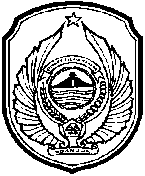 RINGKASAN LAPORAN AKSES INFORMASI PUBLIKTahunJumlah Permintaan Informasi Publik yang diterimaRata-rata Waktu yang diperlukan untuk memenuhiJumlah informasiJumlah informasiAlasan penolakanTahunJumlah Permintaan Informasi Publik yang diterimaRata-rata Waktu yang diperlukan untuk memenuhiYang dikabulkan sebagian/ seluruhnyaDitolakAlasan penolakan2022NIHILTidak ada pemohon informasi di tahun 20222023NIHILTidak ada pemohon informasi di Tahun 2023